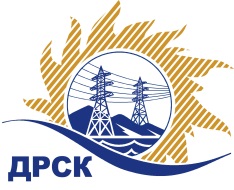 Акционерное Общество«Дальневосточная распределительная сетевая  компания»ПРОТОКОЛ № 708/МЭ-РЗакупочной комиссии по рассмотрению заявок открытого электронного конкурса на право заключения договора на поставку «СИЗ по линии ГО и ЧС» (закупка № 1270 раздел 4.2. ГКПЗ 2016)ПРИСУТСТВОВАЛИ: члены постоянно действующей Закупочной комиссии АО «ДРСК»  2-го уровня.ВОПРОСЫ, ВЫНОСИМЫЕ НА РАССМОТРЕНИЕ ЗАКУПОЧНОЙ КОМИССИИ: О  рассмотрении результатов оценки заявок Участников.О признании заявок соответствующими условиям закупкиа.О предварительной ранжировке заявок.О проведении переторжки.РЕШИЛИ:По вопросу № 1Признать объем полученной информации достаточным для принятия решения.Утвердить цены, полученные на процедуре вскрытия конвертов с предложениями участников открытого конкурса.По вопросу № 2Признать заявки АО "Тамбовмаш" (392000, г. Тамбов, проезд Монтажников, 10), ЗАО "Балама" (190068, г. Санкт - Петербург, пер. Бойцова, д. 4) соответствующими условиям закупки.По вопросу № 3Утвердить предварительную ранжировку предложений Участников:По вопросу № 4Провести переторжку. Допустить к участию в переторжке предложения следующих участников: АО "Тамбовмаш" (392000, г. Тамбов, проезд Монтажников, 10), ЗАО "Балама" (190068, г. Санкт - Петербург, пер. Бойцова, д. 4).  Определить форму переторжки: заочная.Назначить переторжку на 01.09.2016 в 14:00 час. (благовещенского времени).Место проведения переторжки: электронная торговая площадка www.b2b-energo.ru  Ответственному секретарю Закупочной комиссии уведомить участников, приглашенных к участию в переторжке, о принятом комиссией решенииОтветственный секретарь Закупочной комиссии  2 уровня АО «ДРСК»                                                  ____________________       М.Г.ЕлисееваТерёшкина Г.М.(416-2) 397-260г. Благовещенск«31» августа 2016№Наименование участника и его адресПредмет заявки на участие в запросе предложений1АО "Тамбовмаш" (392000, г. Тамбов, проезд Монтажников, 10)Цена: 1 810 864,58 руб. (цена без НДС: 1 534 631,00 руб.)2ЗАО "Балама" (190068, г. Санкт - Петербург, пер. Бойцова, д. 4)Цена: 1 820 728,20 руб. (цена без НДС: 1 542 990,00 руб.)Место в предварительной ранжировкеНаименование участника и его адресЦена заявки  на участие в закупке, руб.Балл по неценовой предпочтительности1 местоАО "Тамбовмаш" (392000, г. Тамбов, проезд Монтажников, 10)Цена: 1 810 864,58 руб. (цена без НДС: 1 534 631,00 руб.)3,302 местоЗАО "Балама" (190068, г. Санкт - Петербург, пер. Бойцова, д. 4)Цена: 1 820 728,20 руб. (цена без НДС: 1 542 990,00 руб.)2,10